Name: ____________________________________ Datum: ___________________ Stunde: ______Seeschlacht!!!das Schlachtschiff  =  XXXX  (1 mal)der Zerstörer  =  XXX  (2 mal)das U-Boot  =  XX   (2 mal)Getroffen!  =  Die Bomde explodiert im Schiff! Wasser!  =  Hä hä, die Bombe geht ins Wasser!Versunken  =  O, nein! Mein Schiff ist kaputt!Ich habe gewonnen! ☺Ich habe verloren. Noch ein mal! = again!Du mogelst! = you’re cheating!Ich bin dran! = My turn!Du bist d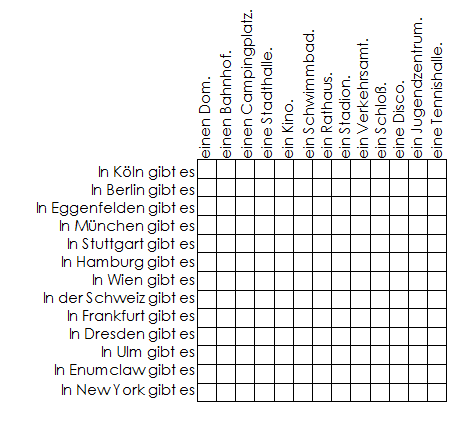 ran! = Your turn!